Zajęcia korekcyjno- kompensacyjne- 19.06.20203- latki ( grupa Krasnale)Temat:  Zabawy oddechowe i ćwiczenia relaksacyjne.„ Łódki”- zabawa oddechowaodsyłam do linku: https://www.youtube.com/watch?v=oqkcAZgXVTY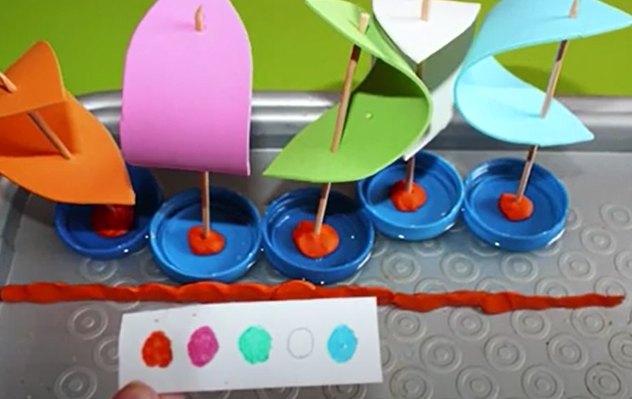 IDZIE PANI, WIETRZYK WIEJE 
Dziecko zwrócone do nas plecami.Idzie pani: tup, tup, tup, 
(Na przemian z wyczuciem stukamy w jego plecy opuszkami palców wskazujących)
dziadek z laską: stuk, stuk, stuk, 
(delikatnie stukamy zgiętym palcem)
skacze dziecko: hop, hop, hop, 
(naśladujemy dłonią skoki, na przemian opierając ją na przegubie i na palcach)
żaba robi długi skok. 
(z wyczuciem klepiemy dwie odległe części ciała dziecka np. stopy i głowę) 
Wieje wietrzyk: fiu, fiu, fiu, 
(dmuchamy w jedno i w drugie ucho dziecka)
kropi deszczyk: puk, puk, puk, 
(delikatnie stukamy w jego plecy wszystkimi palcami)
deszcz ze śniegiem: chlup, chlup, chlup, 
(klepiemy dziecko po plecach dłońmi złożonymi w „miseczki”)
a grad w szyby łup, łup, łup. 
(lekko stukamy dłońmi zwiniętymi w pięści)
Świeci słonko, (gładzimy wewnętrzną stroną dłoni ruchem kolistym)
wieje wietrzyk, (dmuchamy we włosy dziecka)
pada deszczyk.(z wyczuciem stukamy opuszkami palców w jego plecy)
Czujesz dreszczyk? (leciutko szczypiemy w kark)PŁYNIE RZECZKADziecko zwrócone do nas plecami.Po pleckach płynie rzeczka [rysujemy palcem wężyki wzdłuż plecków]
I przeszła pani na szpileczkach ["idziemy" palcami jak w butach na obcasach]
A potem przeszły słonie [ugniatamy powoli całymi dłońmi]
I przejechały konie [„galopujemy" pięściami - oczywiście nie za mocno!]
A potem spadł deszczyk  [robimy deszczyk opuszkami palców po całych pleckach]
Czy czujesz już dreszczyk? [szybkie tup- tup-tup palcami wzdłuż kręgosłupa]